Naam: …………………………………………………………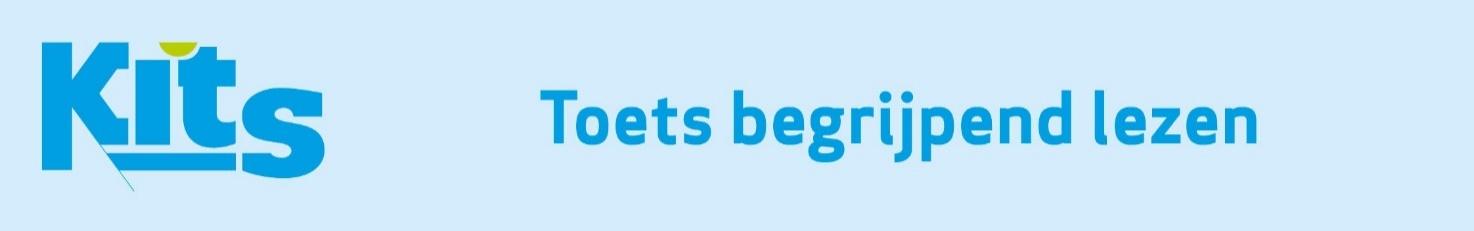 Bij de Kits-krant nr 2, van 17 september 2020   –   niveau b1. Door Covid-19 zijn heel wat toffe activiteiten van OMG! Van Eyck was here niet kunnen doorgaan. De hoofdredactie van Kits maakte samen met tekenaar Pieter De Poortere een leuke strip. Wat is de titel van deze strip en waarover gaat hij?………………………………………………………………………………………………………………………………………………………………………………………………………………………………………………………………………………………………………………………………………………………………………………………………………………………………………………………………………………2. Beantwoord deze vragen over Avro’s Toppop.De programmamakers haalden hun inspiratie in Groot-Brittannië.  Hoe heette het programma daar? ……………………………………………………………………Wie was de presentator van Avro’s Toppop? …………………………………………………………………Schrap wat niet past: De artiesten kwamen live zingen – playbackten.3. Wat zijn pesticiden?……………………………………………………………………………………………………………………………………………………………………………………………………………………………………………………………………………………………………………………
4. Welke plaats is recent een trekpleister voor ramptoeristen geworden? Wat gebeurde daar?……………………………………………………………………………………………………………………………………………………………………………………………………………………………………………………………………………………………………………………
5. Wat is een voedselbank? En waarom vrezen zij dat ze voedsel te kort zullen komen?……………………………………………………………………………………………………………………………………………………………………………………………………………………………………………………………………………………………………………………
6.a. Waarom hebben Noorse wetenschappers één witte wiek van enkele windturbines zwart geschilderd?
……………………………………………………………………………………………………………………………………………………………………………………………………………………………………………………………………………………………………………………b. Helpt dat? Zijn ze dat zeker?
……………………………………………………………………………………………………………………………………………………………………………………………………………………………………………………………………………………………………………………7. Waarom daalt het aantal mensen die een vaccin willen nemen tegen COVID-19, volgens de ‘Grote Coronastudie’ van de Universiteit Antwerpen?……………………………………………………………………………………………………………………………………………………………………………………………………………………………………………………………………………………………………………………8. Enkele korte vraagjes:Welke naam wil Conner Rousseau geven aan sp.a? …………………………………………………………………………Hoe wordt het textiel gemaakt van schimmeldraden genoemd? …………………………………………………….